МБОУ СОШ №48Открытый урок по технологии  1 «д» классТема урокаАппликация «Скворечник»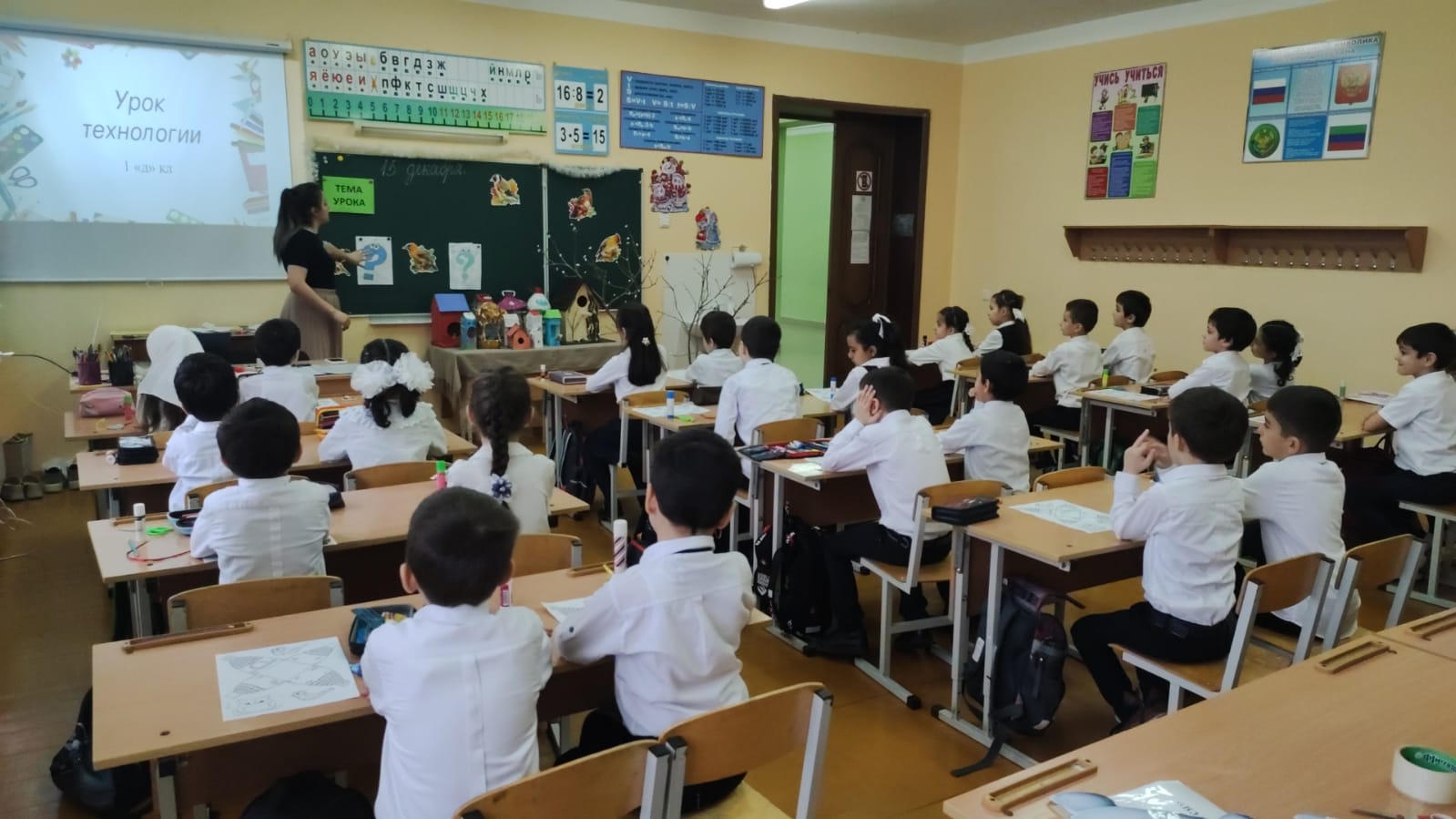 Подготовила и провела: учитель нач.кл Абдуллаева Н.ГПлан – конспект открытого урока по технологии в 1 «д» классеТема урока: Аппликация «Скворечник».Цели урока:Обучающая – учить  изображать в аппликации предметы, расширить знания обучающихся  о сезонных изменениях в  природе.Развивающая – развивать пространственное , цветовое восприятие,  мелкую моторику  через изготовление аппликации. Воспитательная – воспитывать  доброе, заботливое отношение к птицам.Материалы и оборудование:  Образец выполняемой  работы , «Правила труда», памятка «План работы»,  ножницы, клей, клеёнка, простые карандаши, салфетки   для удаления  излишков клея,  скворечник ,детали для аппликативного изображения  скворечника и фоновая музыка (пение птиц).Ход урока.I. Самоопределение к    деятельности.Давайте улыбнемся друг другу. Пусть сегодняшний урок принесет нам всем радость. Сегодня на уроке, ребята, вас ожидает много интересного.Урок технологии. Ребята! У нас сегодня необычный урок. К нам на урок пришли гости,  давайте такое же хорошее настроение передадим и им…Улыбнемся (Слайд1)II. Актуализация знаний.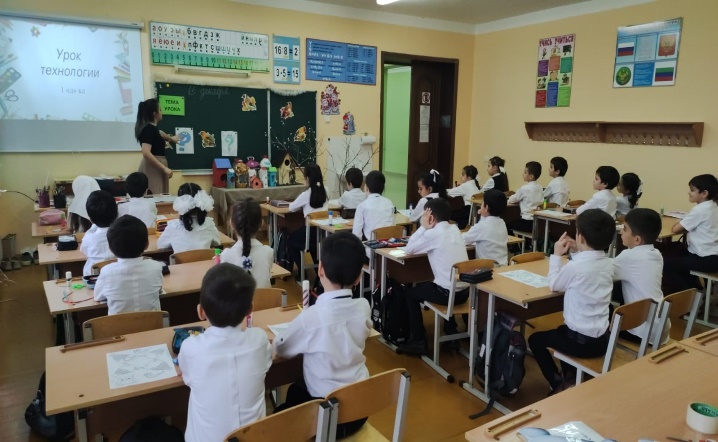 Учитель. Ребята, отгадайте загадку:Снится ночью пауку	Чудо-юдо на сукуДлинный клювИ два крыла...Прилетит – плохи дела!А кого паук боится?Угадали? Это …(Птица) (Слайд2)III.Постановка учебной задачи.- Какое время года сейчас?(зима)- А какие у нас бывают птицы? (перелетные и зимующие)-Как вы думаете, почему птиц называют пернатыми друзьями?- Пернатые, потому что тело птиц покрыто перьями. А друзья, потому что птицы поедают вредных насекомых, птицы поют песни и радуют ими нас. (Слайд3)Рассказы  учеников о птицахПланета Земля богата обилием проживающих на ней птиц. Это пернатые друзья человека.	Одни птицы обустраиваются в дуплах, другие создают себе условия для проживания в гнёздах, среди ветвей деревьев и кустарников или непосредственно на земле. А с наступлением холодов они перебираются в теплые края. Другие, как и люди, привыкли к переменам года. (Балагаев Расул) (Слайд4)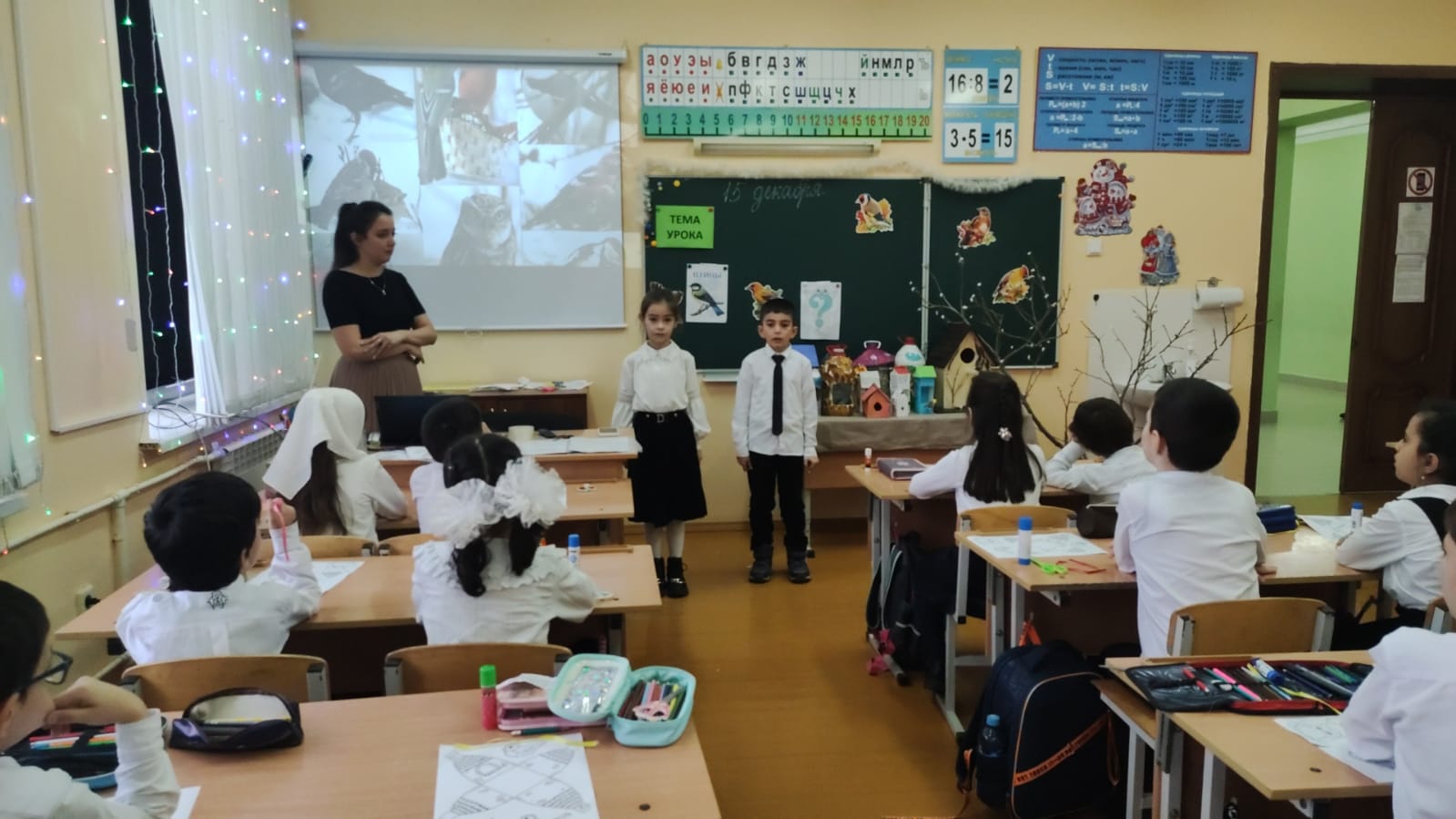 С наступлением зимы у пернатых резко снижается наличие корма. Под снегом некоторые представители птиц выискивают прошлогодние зерна и сухие травы.В суровые морозы многие птицы избегают полетов и стараются в поисках пищи и тепла перебраться поближе к людям.Для того, чтобы пернатые не погибли от голода в сильные холода, люди делают им небольшие кормушки и развешивают их в своих дворах или парках на деревьях. (Алиева Амина) (Слайд5)- Мы часто говорим, что птицы - наши друзья. А мы – друзья птицам? Что значит быть друзьями птиц?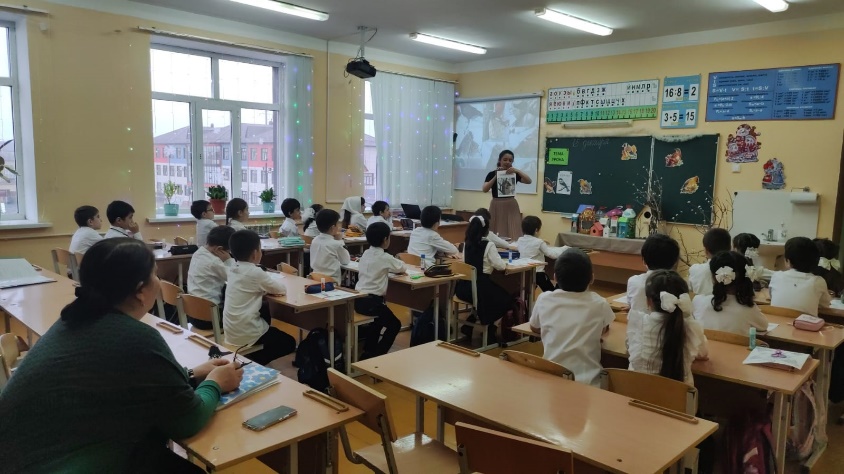 Между веток новый дом,Нету двери в доме том,Только круглое окошко,Не пролезет даже кошка. (Скворечник) (Слайд6)Как вы думаете какая тема урока у нас сегодня?	Ребята, сегодня на уроке, мы будем с вами делать аппликацию «Скворечник» (Слайд7)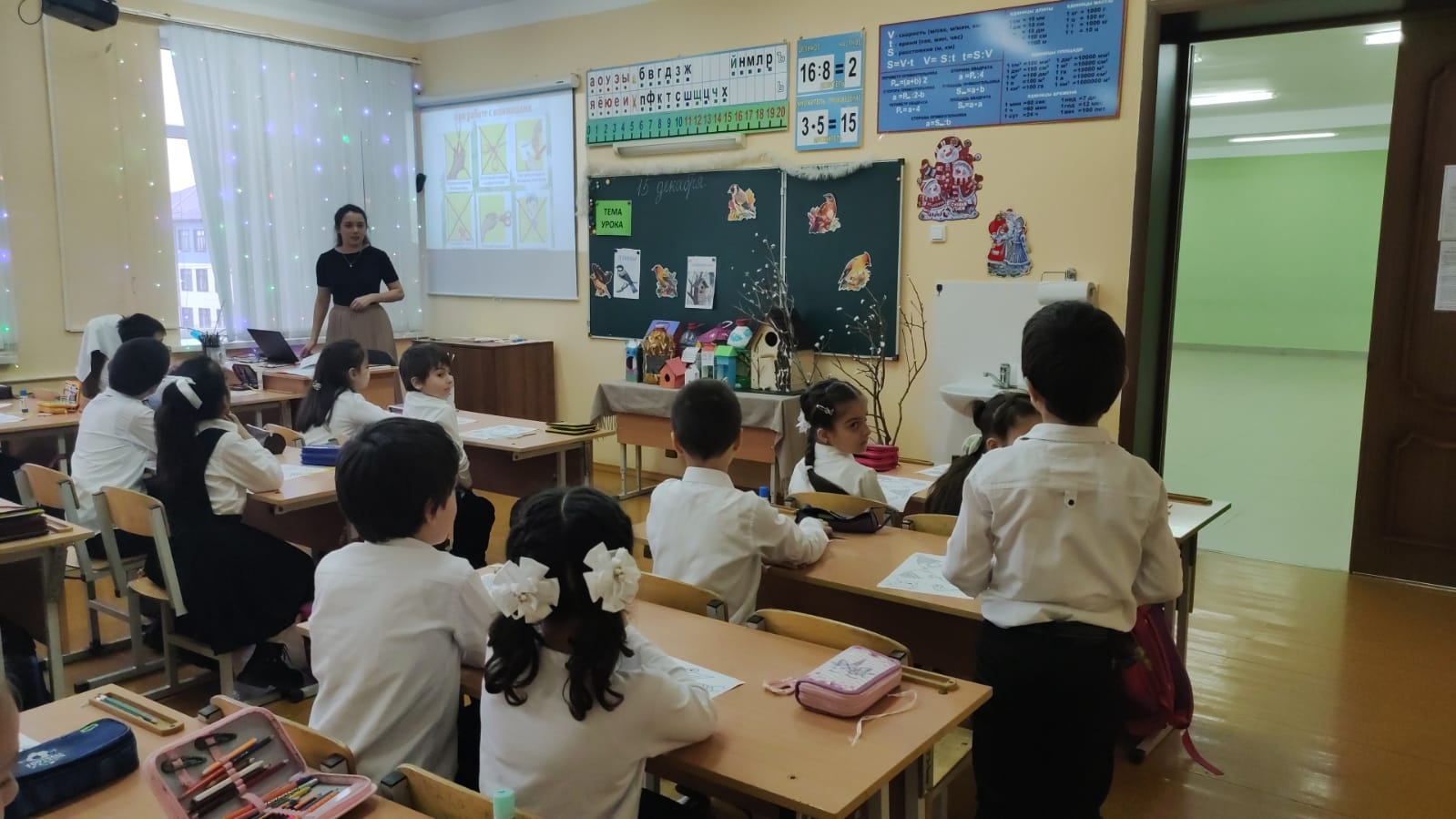 -Ребята, а как вы думаете какая цель нашего урока ? Чего мы хотим добиться, достигнуть ?IV.Изложение нового материала.Беседа по теме.На уроках технологии мы часто даем вторую жизнь старым вещям.(материал – это все то, что можно было без жалости выкинуть, а можно и использовать для изготовления различных изделий). Показ скворечниковV.Организация рабочего места.Проверка наличия материала, инструментов (Слайд 8)VI. Физминутка	-Распилю пилой дощечки –вжик, -вжик, -вжик, -вжик.( Дети имитируют движения распиливания дощечки)-Сколочу из них скворечник-тук, -тук, -тук, -тук.(Дети имитируют движения заколачивания гвоздей)-Прилетайте, птицы, в гости –к нам, -к нам, -к нам, -к нам.(Выполняют движения махи руками к себе)-Мы скворечники повесим -тут и там, -тут и там (Наклоны с вытянутыми руками вверх, в стороны, вниз) (Слайд9)Последовательность проведения работы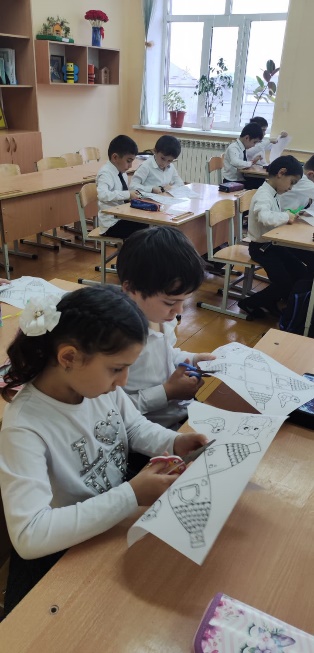 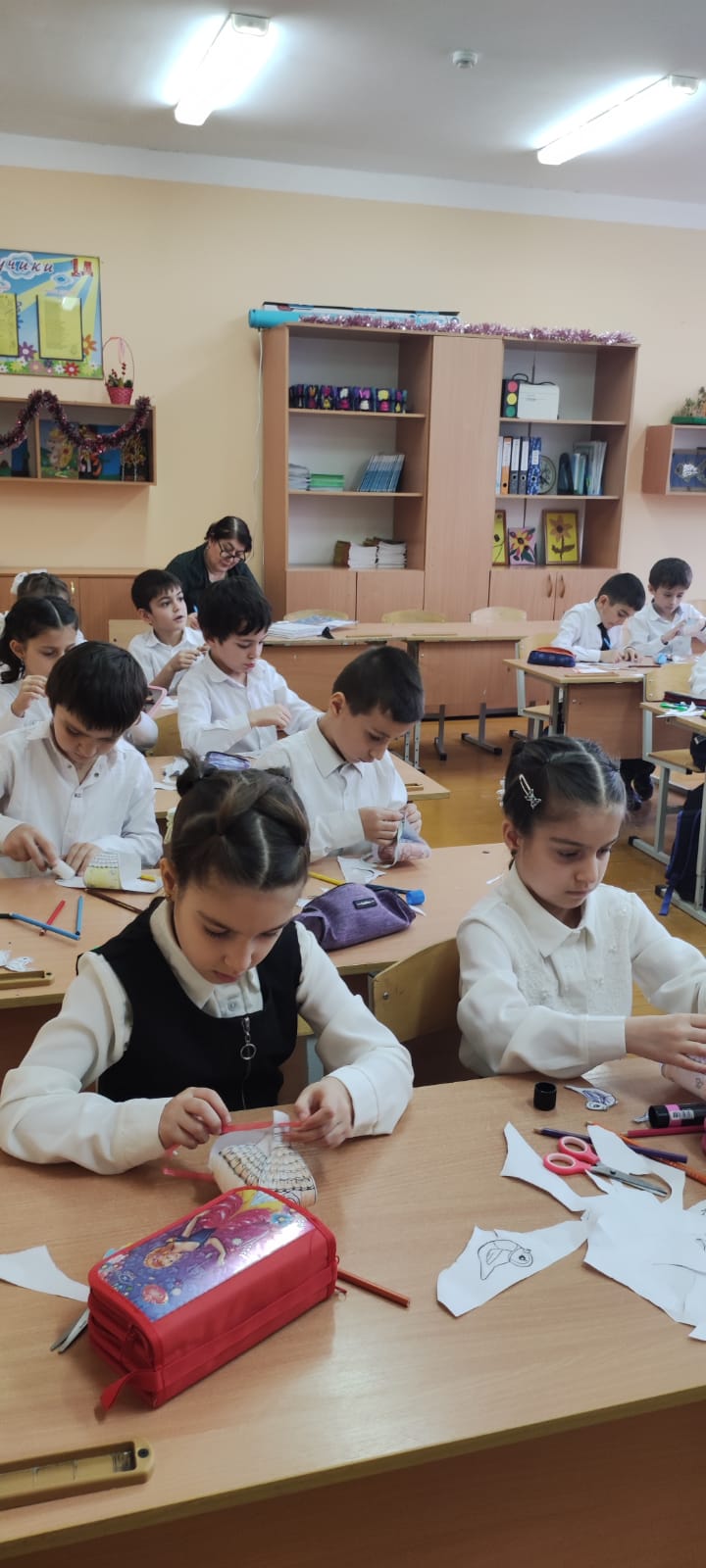 Алгоритм (Слайд10)Выставка кормушек на ветвь живого дерева.VII. Подведение итогов.-Чему научились на уроке?( Ответы детей)-Какими инструментами пользовались? ( Ответы детей)-Что понравилось, что показалось сложным?( Ответы детей)-Пригодятся ли вам эти знания в жизни? (Ответы детей)- Дома ещё смастерите такие кормушки и повесьте их на дерево.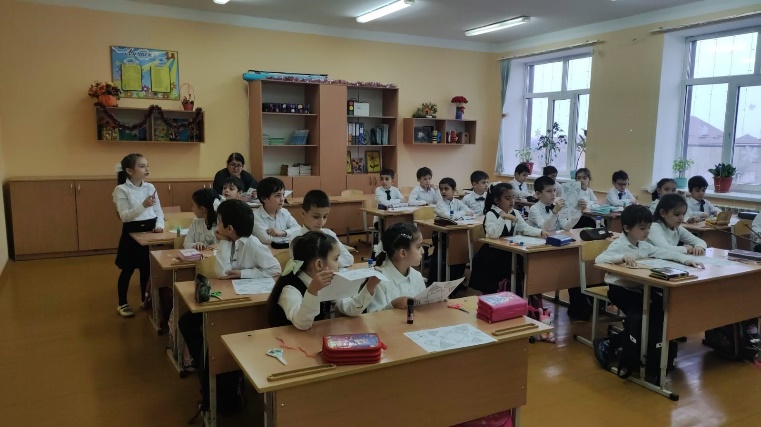 Рефлексия.- Ребята, я предлагаю вам оценить наш урок. У вас на партах лежат 2 птички: воробей, сова. Выберите одну птичку и приклейте её на кормушку.Воробей-если понравился урокСова-нет2.Оценка деятельности детей.Цель нашего занятия достигнута, кормушки сделаны. Хочу отметить, что многие работали аккуратно и кормушки получились хорошие.Уборка рабочего места.Вот закончился урок,Всё убрать нам нужно в срокМусор быстро собери,И порядок наведи.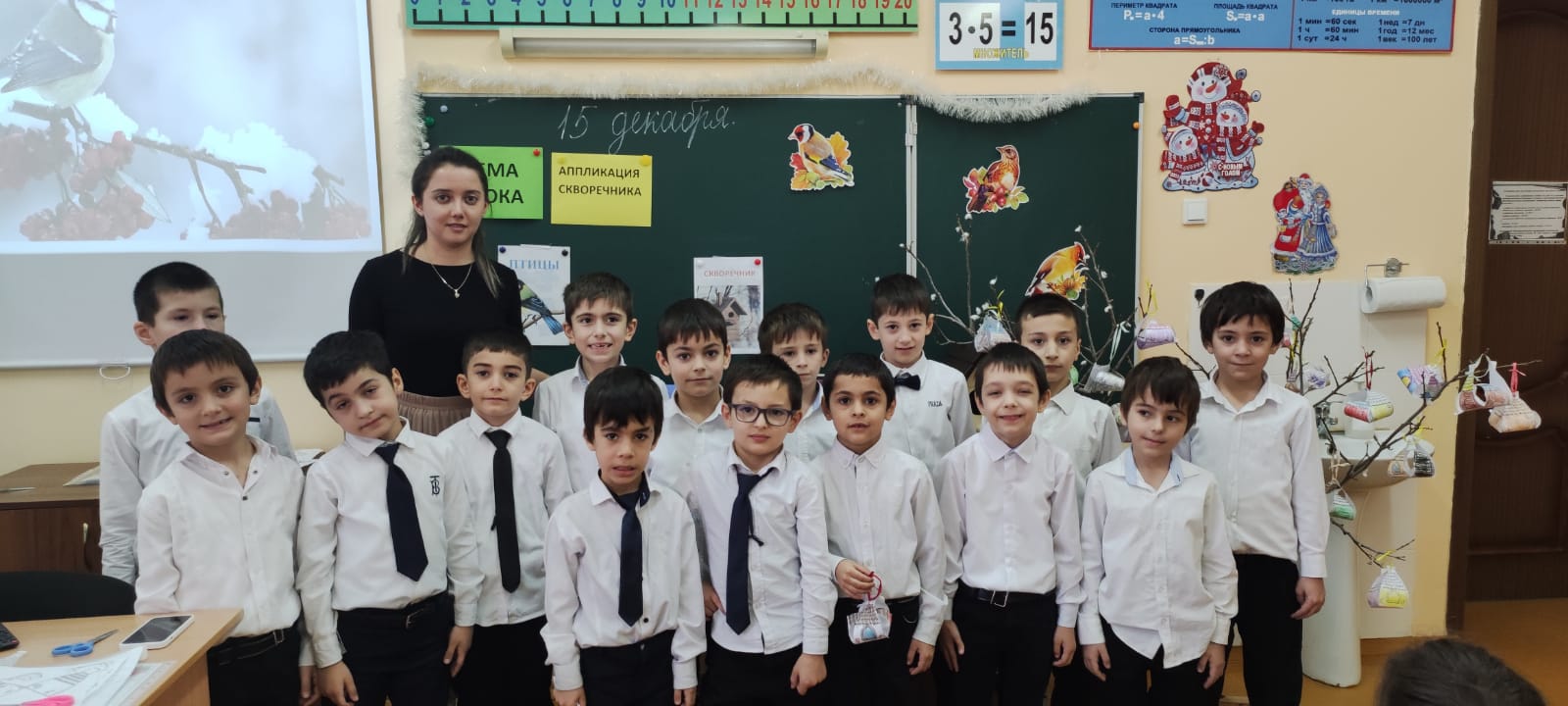 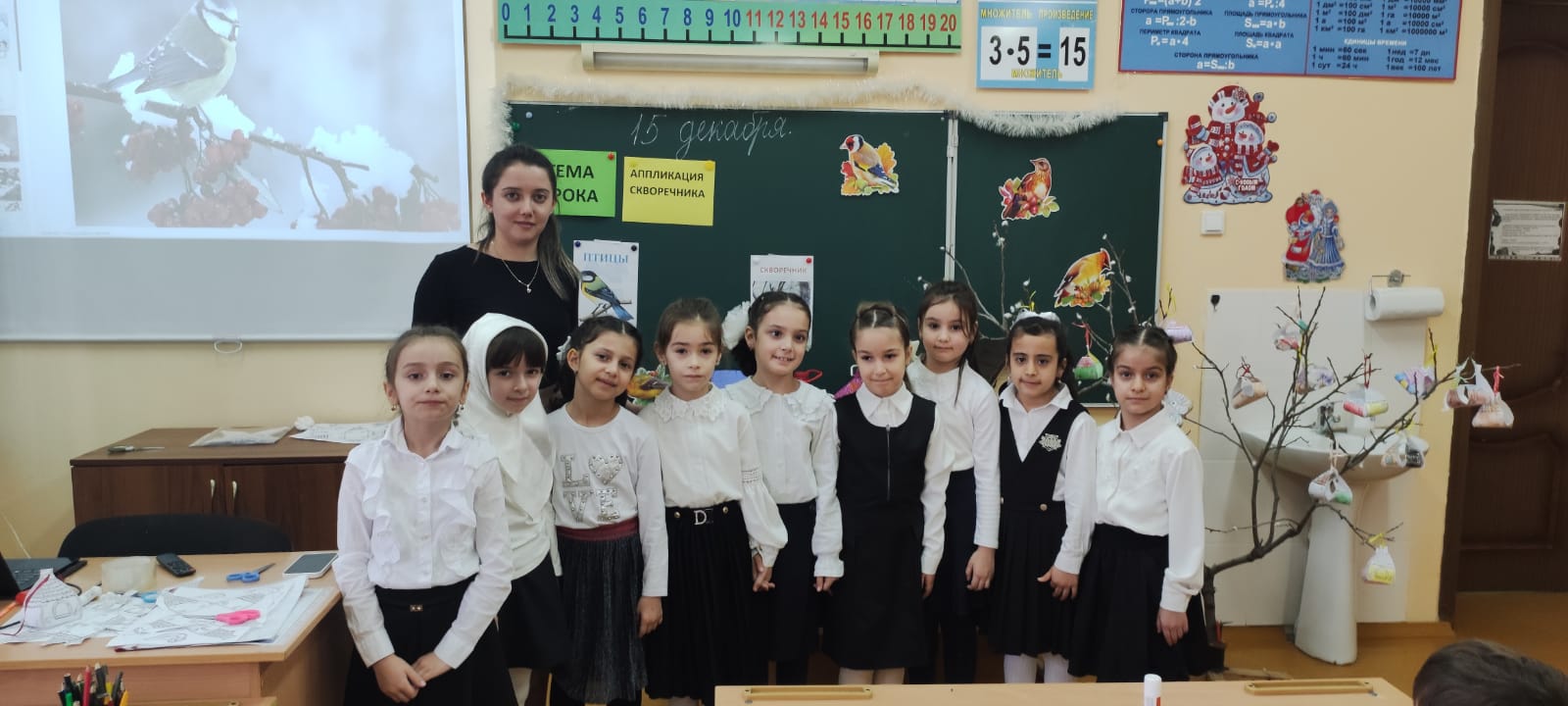 